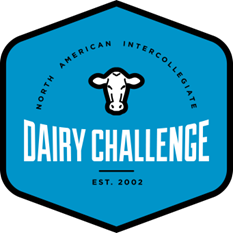 2020 North East Dairy Challenge Sponsorship OpportunitiesPlatinum Sponsor ($5,000)First opportunity for educational training prior to the event1 hour live and recorded training in the week before virtual event (not an advertisement)Sponsor link to advertisement of career opportunities (3 minute commercial)Opportunity to fill student box for eventAccess to student resumes participating in eventInvitation to view the participant presentationsStudent contact informationRecognition during virtual eventGold Sponsor ($2,500)Second opportunity for educational training prior to the event1 hour live and recorded training in the week before virtual event (not an advertisement)Sponsor link to advertisement of career opportunities (3 minute commercial)Opportunity to fill student box for eventAccess to student resumes participating in eventInvitation to view the participant presentationsStudent contact informationRecognition during virtual eventSilver Sponsor ($1,000)Sponsor link to advertisement of career opportunities (3 minute commercial)Opportunity to fill student box for eventAccess to student resumes participating in eventInvitation to view the participant presentationsStudent contact informationRecognition during virtual eventBronze Sponsor ($500)Opportunity to fill student box for eventInvitation to view the participant presentationsStudent contact informationRecognition during virtual eventFriends of Northeast Dairy Challenge (any amount up to $500)Invitation to view the participant presentationsStudent contact informationRecognition during virtual event